«Изонить» (7 – 8 лет)   Занятие  1 группа - 30.12.2020 Вышивание окружностиХод занятия:Теоретическая часть. Просмотреть видео инструкцию:  https://www.youtube.com/watch?v=b-NWj-giQ7w Практическая работа. Подготовь материалы и инструменты для работы. Рассмотри основные элементы узора. Вспомни правила техники безопасности при работе с иголками и булавками. Творческое задание. Выполни работу по плану: вышей окружность:   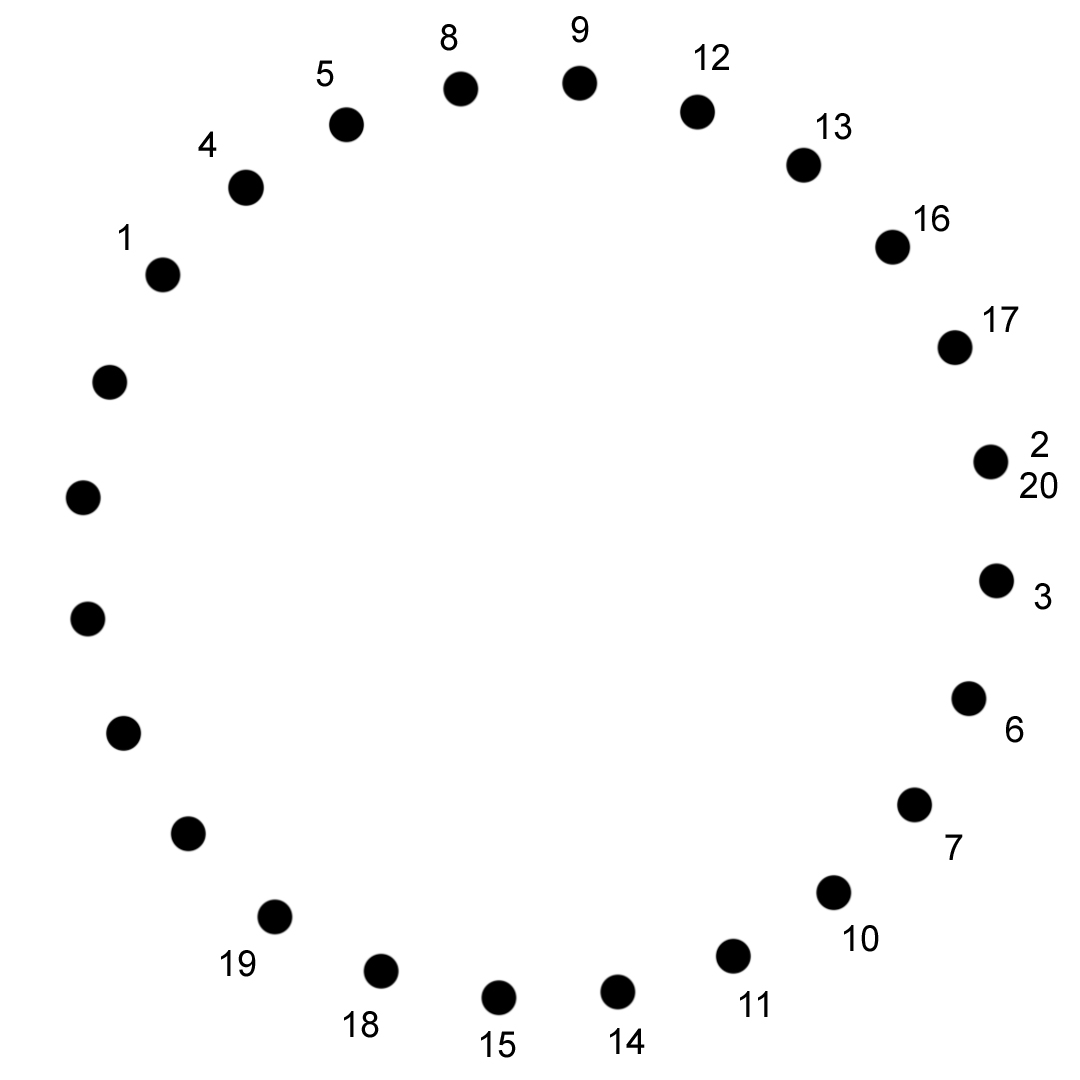 